Name:Name:Name:D.O.B.D.O.B.D.O.B.Address:Address:Address:Start Date of Record:Start Date of Record:Start Date of Record:Product Name and Strength:Product Name and Strength:Product Name and Strength:Procedure for disposal (Delete as applicable):Non-Controlled                         ControlledProcedure for disposal (Delete as applicable):Non-Controlled                         ControlledProcedure for disposal (Delete as applicable):Non-Controlled                         ControlledDirections:Directions:Directions:Directions:Directions:Directions:1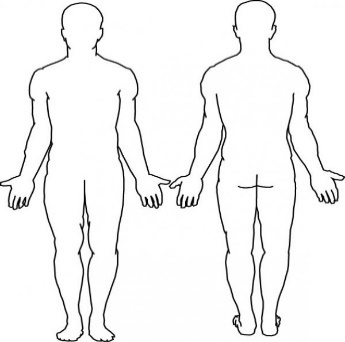 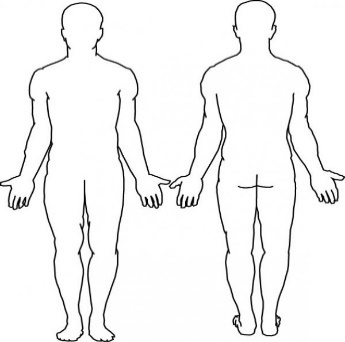 Date applied:Print name:1Time applied:Signature:1Date and timePrint name:1Removed for return:Signature:2Date applied:Print name:2Time applied:Signature:2Date and timePrint name:2Removed for return:Signature:3Date applied:Print name:3Time applied:Signature:3Date and timePrint name:3Removed for return:Signature:4Date applied:Print name:4Time applied:Signature:4Date and timePrint name:4Removed for return:Signature:5Date applied:Print name:5Time applied:Signature:5Date and timePrint name:5Removed for return:Signature:6Date applied:Print name:6Time applied:Signature:6Date and timePrint name:6Removed for return:Signature:7Date applied:Print name:7Time applied:Signature:7Date and timePrint name:7Removed for return:Signature:8Date applied:Print name:8Time applied:Signature:8Date and timePrint name:8Removed for return:Signature: